Einladung zum Osterausritt unter dem Motto: „Auf den Spuren des Osterhasen“Karfreitag, 29. März 2024Wir möchten Euch herzlich zu unserem Osterritt einladen.Los geht es um 13 Uhr am Sportplatz. Der Ritt ist für jeden geeignet und kann mit dem Fahrrad gern begleitet werden.Anmeldung unter rallye@rfv-schneeren.de oder 0178-1379850 (Kerstin Schade-Latka)Anmeldeschluss 26. März 2024Wir behalten uns vor, die Veranstaltung bei schlechtem Wetter abzusagenMit reiterlichem GrußEuer Vorstand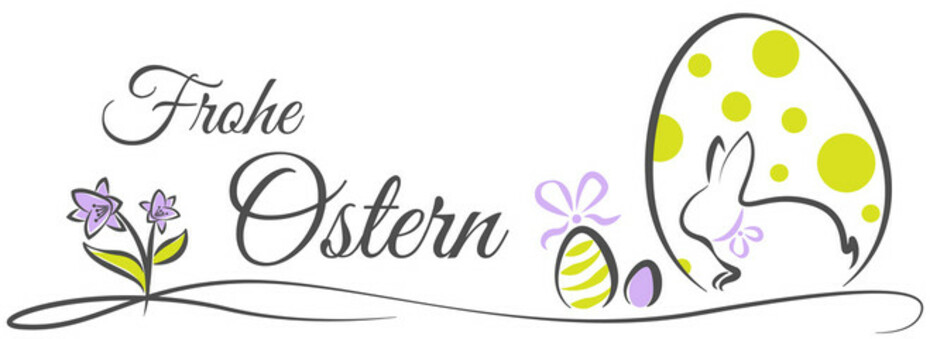 